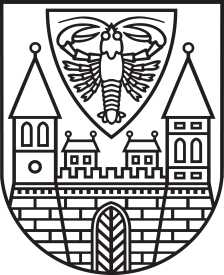 Stadtverordnetenversammlung Cottbus / ChóśebuzAntragAntragsteller:	Fraktion AfD 	Antragsdatum:	08. April 2019Antrags-Nr.:013/19	 öffentlich	 nichtöffentlichBeratungsfolge:DatumDatum	Dienstberatung Rathausspitze	Umwelt	Haushalt und Finanzen	Hauptausschuss17.04.2019	Recht, Sicherheit, Ordnung und Petitionen	Stadtverordnetenversammlung24.04.2019	Wirtschaft, Bau und Verkehr	Ortsbeiräte/Ortsbeirat	Bildung, Schule, Sport u. Kultur	JHA	Soziales, Gleichst. u. Rechte d. Minderh.Antragsgegenstand:Evaluationsbericht zum „Ortsteilentwicklungskonzept für die 12 ländlich geprägten Ortsteile der Stadt Cottbus (CIMA)“Inhalt des Antrages:Die Stadtverordnetenversammlung möge beschließen:Die Verwaltung wird beauftragt, in einer Stadtverordnetenversammlung im IV. Quartal 2019 einen Evaluationsbericht zum Ortsteilentwicklungskonzept für die 12 ländlich geprägten Ortsteile zu halten.Der Bericht ist vorher mit der AG Ortsteile abzustimmen.Im Konzept aus dem Jahr 2017 ist auf der Seite 264 die Berichterstattung in den politischen Gremien im Turnus von 2 Jahren festgeschrieben. 	Unterschrift Antragsteller/inBeschlussniederschrift:Beschluss-Nr.:	     Gremium: 	HA		StVVBeschluss-Nr.:	     Tagung am:	     	TOP:	     Tagung am:	     	TOP:	     	einstimmig		mit StimmenmehrheitAnzahl der Ja-Stimmen:	   Anzahl der Ja-Stimmen:	   	laut AntragsvorschlagAnzahl der Nein-Stimmen:	   Anzahl der Nein-Stimmen:	   	mit Veränderungen ( siehe Niederschrift )Anzahl der Stimmenthaltungen	   Anzahl der Stimmenthaltungen	   